АДМИНИСТРАЦИЯМУНИЦИПАЛЬНОГО ОБРАЗОВАНИЯОМУТНИНСКИЙ МУНИЦИПАЛЬНЫЙ РАЙОНКИРОВСКОЙ ОБЛАСТИПОСТАНОВЛЕНИЕ25.12.2020                                                                                                      № 841г. ОмутнинскО признании утратившими силу постановлений администрации муниципального образования Омутнинский муниципальный район Кировской области В связи с утверждением Правительством Российской Федерации федеральных стандартов внутреннего государственного (муниципального) финансового контроля и в соответствии с частью 3 статьи 269.2 Бюджетного кодекса Российской Федерации администрация муниципального образования Омутнинский муниципальный район Кировской области ПОСТАНОВЛЯЕТ:1. Признать утратившими силу с 01.01.2021 постановления администрации муниципального образования Омутнинский муниципальный район Кировской области:1.1. От 28.04.2020 № 261 «О порядке проведения внутреннего муниципального финансового контроля», 1.2. От 06.05.2020 № 267 «Об утверждении Стандарта осуществления внутреннего муниципального финансового контроля «Общие требования к внутренней организации контрольного мероприятия»». 2. Разместить настоящее постановление на официальном Интернет – сайте муниципального образования Омутнинский муниципальный район Кировской области и обнародовать на информационном стенде.3. Контроль за выполнением настоящего постановления возложить на начальника финансового управления Омутнинского района Перминову Т.Ю.ГлаваОмутнинского района    А.В. Малков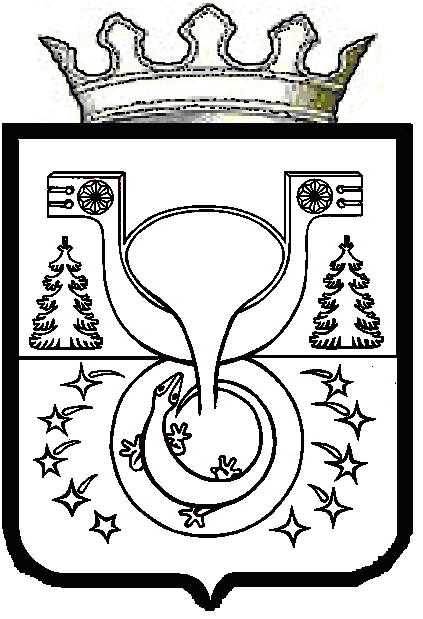 